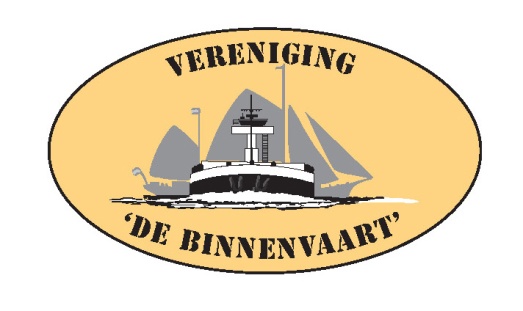 “ Jubilerende objecten”…Geachte leden, ereleden én aanwezigen.Welkom allemaal bij deze 33e jaarvergadering van vereniging “De Binnenvaart”. Dames en Heren, Zoals te doen gebruikelijk geef ik de jaarrede altijd een titel mee, en dit jaar wil ik de titel “ jubilerende objecten” meegeven! Het was het afgelopen jaar (vanaf maart ongeveer) weer een normaal jaar voor wat betreft het besturen van de vereniging. Het normaal bij elkaar komen om te vergaderen, en het aanwezig zijn als vrijwilliger op de donderdagen en zaterdagen hier op ons binnenvaartcentrum kon gelukkig weer zoals vanouds. Op afstand vergaderen is gelukkig dus niet meer nodig. Het fysiek bij elkaar zijn is trouwens toch fijner, al is het maar om de lekkere koeken die Therese vaak meeneemt voor bij de koffie. Het op afstand werken is echter voor onze ledenadministratie nog steeds de gewoonste zaak van de wereld! Therese met ondersteuning op zijn tijd van haar compagnon Arda werkt op de vaste dinsdagen nog steeds aan de ledenadministratie vanuit een kantoortje ergens in Rotterdam. Vanaf het moment van de vorige jaarvergadering is er bij-zonder veel gebeurd en gedaan aan boord van onze objecten. Zo is er aan boord van de Rene Siegfried een heus huwelijk gesloten tussen twee poppen. Voor wie het gemist heeft, het waren de brugwachter Teus met zijn huidige vrouw Gerrie. Teus is ondertussen gestopt met zijn aanwezigheid, echter het brugwachtershuisje krijgt een nieuwe bestemming… Maar ook buiten, zoals de tijdelijke verhuizing van alle spullen die op het terrein liggen heeft veel arbeid gekost. Daar behoort natuurlijk ook de Rene Siegfried bij met zijn loopbruggen. Elders is er ook weer veel gedaan, u moet dan denken aan vergaderingen bijwonen, al dan niet bij de gemeente, informatieavonden bezoeken, schenkingen ophalen door heel het land, het aanwezig zijn met onze stand op evenementen, het beantwoorden van vele mails. En de laatste actie was door inzet van onze ambassadeur het in beheer krijgen van het welbekende brugwachtershuisje hier op de Prins Hendrikbrug. Dit zal dienst gaan doen als mini-museum. (misschien wel hét kleinste museum van het land?).De Veerdienst 3 heeft de draad weer goed opgepakt, en misschien was het hoogtepunt toch wel het bezoek van onze Minister voor Binnenlandse Zaken. Onze ambassadeur wees o.a. de Minister al varend op het belang van de binnenvaart voor de Nederlandse samenleving en het behoud van het Maritiem Cultureel erfgoed. Wat ook te vermelden waard is, is dat er op 16 april een testvaart heeft plaatsgevonden naar het Baggermuseum in Sliedrecht met de Veerdienst 3. Dit om in samenwerking met hen een interlokale dagtrip aan te bieden met een vaartocht door de groene Biesbosch, te beginnen natuurlijk met een bezoek aan het Binnenvaartmuseum.Waar de draad ook weer goed is opgepakt is aan boord van de Rene Siegfried met de LASHbak CGS 6013 (zoals ze officieel heet), en de Marot onze Franse Motor, waar wij nú mooi gebruik van kunnen maken. Op de Marot zijn zelfs zonnepanelen op de luiken geplaatst, dus ook wij gaan met de tijd mee en denken aan het milieu. De Prinses Beatrix heeft de nodige aandacht gehad en dan vooral aan de werf. Aan boord van de Prinses Beatrix zullen wij o.a. een expositie gaan tonen van het KOF(S). U allen wel bekend, daar ga ik vanuit? Wij bezitten ondertussen zeer veel historie van het KOF zodat wij het hele schip er bijna mee kunnen vullen. Zo ben ik een paar weken terug nog benaderd door een bestuurslid van het internaat uit Dordrecht met de vraag of wij interesse hebben in een groot deel van het archief omdat ze dicht gaan. Zo hebben wij ook het archief van het internaat uit Vreeswijk in ons bezit. Beide passen goed in dit thema, en zal een aanwinst zijn.Dit alles vormt samen dus hét Binnenvaartcentrum met haar Binnenvaartmuseum van “vereniging De Binnenvaart” in Dordrecht. Nu heeft deze jaarrede de titel “jubilerende objecten” meegekregen en wél hierom:De Rene Siegfried, gebouwd in 1963, dus 60 jaar oud.
De Lash-bak, gebouwd in 1973, dus 50 jaar oud.
De Veerdienst 3, gebouwd in 1898, dus 125 jaar oud.
De Marot, gebouwd in 1953, is dus 70 jaar oud.
De Prinses Beatrix is echter gebouwd in 1960, en om haar bij de festiviteiten te benoemen is 63 jaar ook een feestje waard!Wij zullen dit dus niet onopgemerkt voorbij laten gaan! Wordt vervolgt…Voor de leden die de vorige jaarvergadering niet konden bijwonen herhaal ik dít even… Aan boord van de Rene Siegfried zijn wederom weer vele nieuwe aanwinsten te bewonderen, waaronder schitterende modellen en een heus touchscreen- tafel… een aanraak scherm zeg maar, echter dan in een model eettafel. Hier zijn zeer leuke dingen mee te doen, en dan zeker voor de jeugd tijdens school excursies. Over mooie modellen gesproken, de Rene Siegfried met haar Lashbak is tegenwoordig zelf te zien (met extra bakken, zoals ze vroeger ook voer) in Miniworld te Rotterdam. Echt de moeite waard om daar eens een kijkje te nemen, en neem vooral de kinderen en eventueel de kleinkinderen mee! Tot zover even deze herhaling.Maar wat gebeurt er nog meer buiten de deur… nou te denken valt aan onze redactieleden die de afgelopen tijd weer de prachtige periodieken hebben weten te maken. Ondertussen ligt 2023/1 alweer op de deurmat, en laat zien dat ons nieuwe thema “Toeleveringsbedrijven voor de binnenvaart” is geworden. Leo onze hoofdredacteur zal hier nog wat over vertellen tijdens deze vergadering. Wat u misschien is opgevallen in de periodiek is het feit dat Jaap Boersema al 25 jaar lang de rubriek “veranderde Vaart” verzorgt! In de eerste uitgave van dit jaar staat zijn 175ste  aflevering! Namens de redactie en het bestuur bedanken wij Jaap voor zijn medewerking en hopen dat er nog vele afleveringen zullen volgen.De redactie heeft ons tevens laten weten dat in verband met de gestegen kosten tot onze spijt op het laatste moment besloten moest worden om geen “binnenvaartkalender” uit te brengen. Onze excuses voor de gebrekkige communicatie hierover, want dat hebben we geweten zeg! Echt een paar honderd telefoontjes en mails met de vraag waar de kalender bleef. Ook de website gerund door onze eigen vrijwilligers ziet er prachtig uit alhoewel hier altijd aan gewerkt wordt om dit te verbeteren. Wat altijd veel aandacht krijgt op de site is “De Binnenvaartschepen”. Hierop zijn heden 18.400 tegenover vorig jaar 17.763 schepen te zien, wat een som oplevert van 637 extra schepen in één jaar. Tevens zo’n 99.990 ten opzichte van vorig jaar 88.300 foto’s afgebeeld! We zijn dus bijna aan de 100.000 Leo… Dit schreef ik echter een aantal weken terug, en ondertussen zijn wij die mijlpaal gepasseerd. Hulde aan allen die dit verwezenlijk hebben (applaus!)Zoals ik elk jaar op verschillende manieren probeer onder de aandacht te brengen is het feit, de werkzaamheden verricht door onze regiovertegenwoordigers. Deze zijn en worden door leden of niet leden benaderd met vragen en/of meldingen die op hun beurt dit weer doorgeven aan de juiste persoon binnen onze vereniging.Onze eigen Binnenvaart-App loopt trouwens nog steeds goed. Heeft u deze nog niet op uw smartphone, het is gratis te downloaden. Erg handig als u onderweg bent, en internet heeft natuurlijk. Wat ook goed via uw smartphone kan, is de facebook pagina van de vereniging bekijken. Met bijna 7000 leden of vrienden zoals ze daar genoemd worden is dit een leuke pagina. U kunt hier zelf ook foto’s of meldingen plaatsen.Wat niet vergeten mag worden, zijn de werkzaamheden die onzichtbaar zijn. Ik bedoel daarmee de vrijwilligers die b.v. de hand en theedoeken mee naar huis nemen om te wassen. Boekenlijsten die gemaakt worden thuis op een laptop, wc’s die schoongemaakt worden, vloeren die gedweild worden en ga zo maar door. Ook dit is het afgelopen jaar weer uitgevoerd, en mag dit dus benoemd worden.Beste aanwezigen…, ik ga afsluiten met zoals gebruikelijk de woorden, want ze verdienen het de vrijwilligers, wederom een groot "dank je wel" voor jullie bijzondere inzet dit afgelopen jaar!  U weet, wij zijn groot geworden door gewoon te blijven!Dank voor uw aandacht en een fijne vergadering, met na de pauze een extra jaarvergadering!Ad Schroot : Voorzitter, Vereniging de Binnenvaart.